附件3教职工学习流程（教师在校园欺凌中的“防”与“治”）参与对象：各级各类学校教职人员参与时间：2022年3月18日—4月10日参与方式一（电脑参与）：在浏览器输入网址：https://pingdingshan.xueanquan.com，打开平顶山市学校安全教育平台，点击“教师在校园欺凌中的‘防’与‘治’”宣传图片，参与相关知识学习。参与方式二（手机参与）：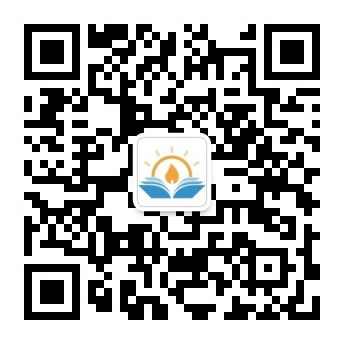 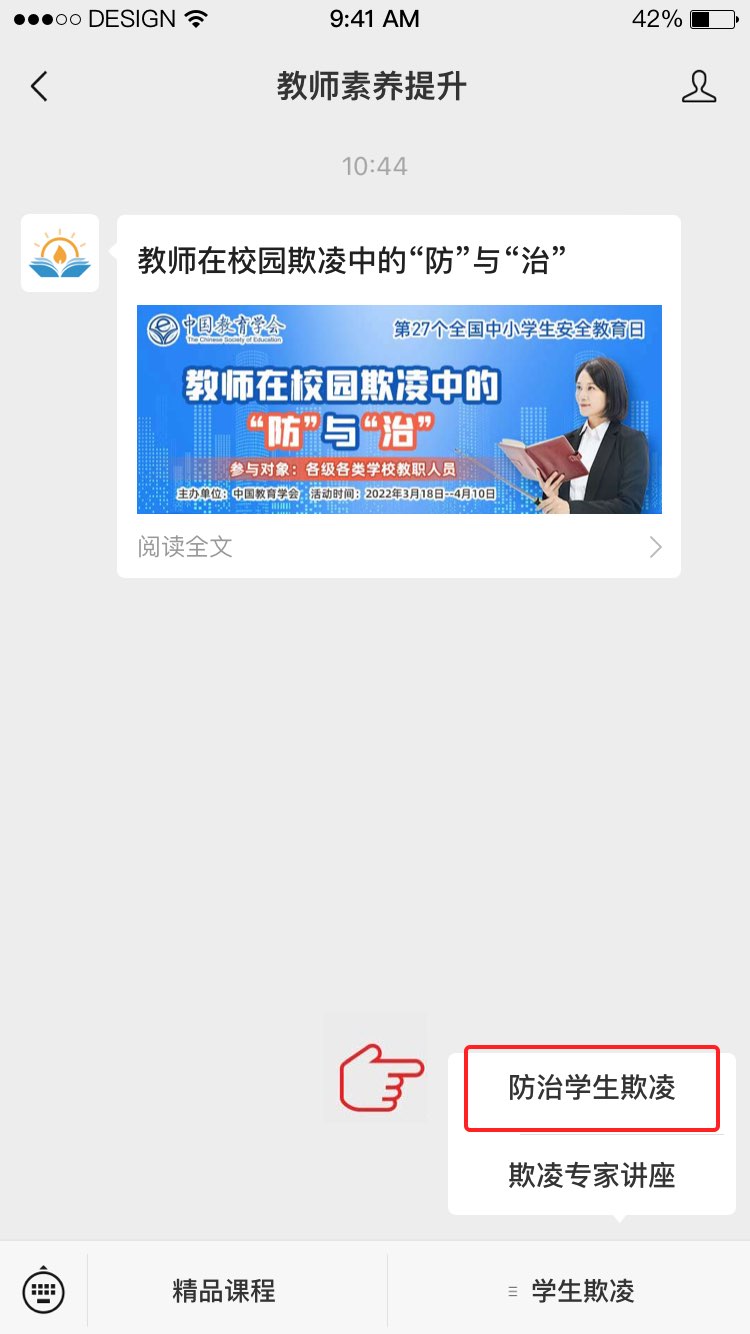 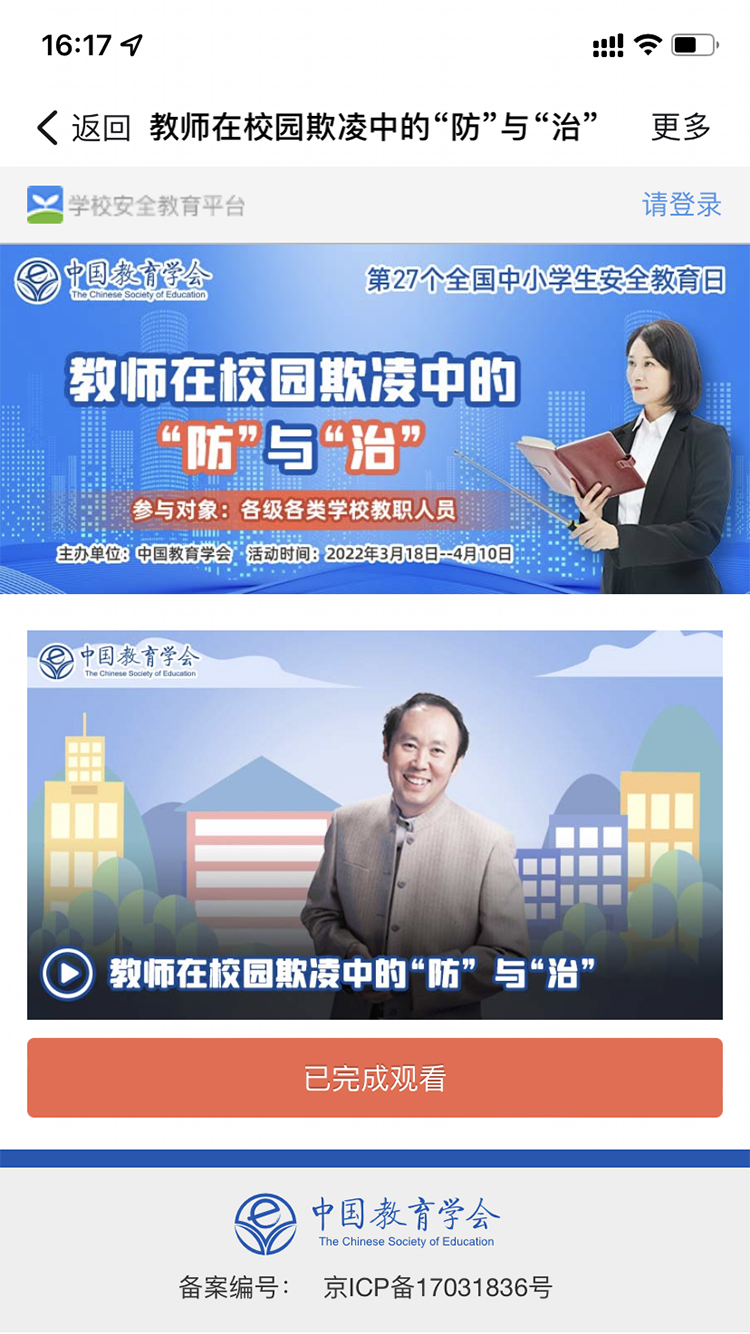 